Την Παρασκευή 15/12/2017 και ώρα 10:00 πμ στο χώρο του 6ου Βρεφικού Σταθμού Βύρωνα θα πραγματοποιηθούν τα Χριστουγεννιάτικα εργαστήριά μας, όπου τα παιδιά μαζί με τους γονείς τους και τη συνεργασία των παιδαγωγών τους, θα δημιουργήσουν όμορφες, γιορτινές κατασκευές!!! 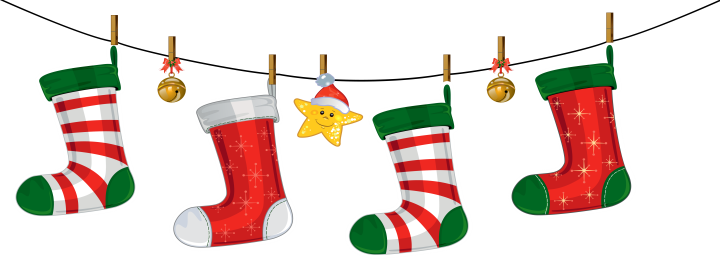 